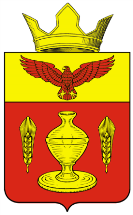 ВОЛГОГРАДСКАЯ ОБЛАСТЬПАЛЛАСОВСКИЙ МУНИЦИПАЛЬНЫЙ РАЙОНАДМИНИСТРАЦИЯ ГОНЧАРОВСКОГО СЕЛЬСКОГО ПОСЕЛЕНИЯП О С Т А Н О В Л Е Н И Еп. Золотари«08» апреля  2015                                                                                                   № 15   На основании Федерального закона от 06.10.2003 № 131-ФЗ «Об общих принципах организации местного самоуправления в Российской Федерации», Федерального закона от 24.07.2007 № 209-ФЗ «О развитии малого и среднего предпринимательства в Российской Федерации», Федерального закона от 26.07.2006 № 135-ФЗ «О защите конкуренции», руководствуясь Уставом Гончаровского сельского поселения, администрация Гончаровского сельского поселенияП О С Т А Н О В Л Я Е Т:1. Утвердить муниципальную долгосрочную целевую программу «Развитие субъектов малого и среднего предпринимательства в Гончаровском сельском поселении на 2015-2018 годы».2. Контроль за исполнением настоящего Постановления оставляю за собой. 3. Настоящее Постановление вступает в силу с момента официального опубликования (обнародования). Глава Гончаровского                                                                          К.У. Нуркатов сельского поселения Рег: №15/2015                                                  Утверждена                                                                                    Постановлением администрации                                                                                           Гончаровского сельского поселения                                                                             от «08»апреля  2015 № 15Долгосрочная целевая программаГончаровского сельского поселения  
Палласовского муниципального района Волгоградской области «Развитие субъектов малого и среднего предпринимательства в Гончаровском сельском поселении на 2015-2018 годы»1. Паспорт  долгосрочной целевой  программы «Развитие субъектов малого и среднего предпринимательства в Гончаровском сельском поселении  на 2015-2018 годы» II. Анализ состояния субъектов малого и среднего предпринимательства 
на территории Гончаровского сельского поселения Настоящая целевая программа «Развития и поддержки субъектов малого и среднего предпринимательства на территории Гончаровского сельского поселения Палласовского муниципального района Волгоградской области на 2015-2018 годы разработана в соответствии с Федеральным законом от 24 июля 2007 № 209-ФЗ «О развитии малого и среднего предпринимательства в Российской Федерации» с учетом рекомендаций Комитета по развитию предпринимательства Волгоградской области; законом Российской Федерации от 06.10.2003 № 131-ФЗ «Об общих принципах организации местного самоуправления в Российской Федерации», законом Российской Федерации от 26.07.2006 № 135-ФЗ «О защите конкуренции».Анализ развития субъектов малого и среднего бизнеса проведен на основе статистических данных за 2014 год. На 1 января 2015 года на территории Гончаровского сельского поселения действуют  20 малых и средних предприятий и 2 индивидуальных предпринимателя.Общая численность работающих на предприятиях субъектов малого и среднего бизнеса по итогам 2014года составила 66 человек. Средняя заработная плата составляет 9 тыс. руб.Малые и средние предприятия созданы практически во всех отраслях. В торговле и сфере предоставления услуг,  в отраслях растениеводства и животноводства.Сложившаяся структура малых и средних предприятий по отраслям свидетельствует о преимущественном развитии в сферах оптово-розничной торговли и предоставлении услуг. Здесь занято 14 человек от общего числа работников всех малых и средних предприятий, что составляет - 20%.Торговля и сфера услуг достаточно традиционная отрасль для малого и среднего бизнеса. Не требующая больших стартовых затрат, обеспечивающая быструю отдачу вложений, она стала довольно привлекательной для малых и средних предприятий и бурно развивающейся на этапе становления.Доля розничного товарооборота предприятий малого и среднего бизнеса составляет 0 % от общего его объема в целом по Гончаровскому сельскому поселению, а доля оборота в сфере предоставления услуг 0 %.Наряду с малыми и средними предприятиями активно осуществляют свою деятельность предприниматели без образования юридического лица. В муниципальном образовании индивидуальными предпринимателями выполняется 0 % оборота розничной торговли и 0 % бытовых услуг населению. Кроме того, индивидуальные предприниматели участвуют в решении проблем занятости населения. По последним данным, индивидуальным трудом и по найму у частных предпринимателей занято  0 человек, что составляет  0% занятых во всех секторах экономики Гончаровского сельского поселения.III. Характеристика проблемы и обоснование необходимости ее решения программными методамиНесмотря на проведенную работу во всех областях поддержки субъектов малого и среднего предпринимательства на территории Гончаровского сельского поселения, к настоящему времени не удалось охватить в полном объеме инновационную деятельность, привлечь внешние инвестиции, решить вопросы занятости трудоспособного населения.Увеличение темпов наращивания потенциала субъектов малого и среднего бизнеса не может быть получено, если существенно не изменятся правовые и экономические условия для свободного развития малого и среднего предпринимательства.Проблемы, сдерживающие развитие субъектов малого и среднего бизнеса, во многом вытекают из макроэкономической ситуации настоящего периода:- действующие нормативные правовые акты, регулирующие отношения в сфере малого и среднего предпринимательства, не в полной мере обеспечивают условия для создания и функционирования его субъектов;- отсутствие стартового капитала и недостаток знаний для успешного начала предпринимательской деятельности;- ограниченный спектр финансовой поддержки субъектов малого и среднего предпринимательства (отсутствие системы гарантирования и страхования кредитов, отсутствие механизма предоставления льгот банками, лизинговыми и страховыми компаниями, слабое кредитно-инвестиционное обслуживание);- усложнена административно-разрешительная система по осуществлению деятельности субъектов малого и среднего предпринимательства (лицензирование, сертификация, система контроля);- недостаток кадров рабочих специальностей для субъектов малого и среднего бизнеса;- слабая консультационно-информационная поддержка субъектов малого и среднего бизнеса;- несовершенство системы учета и отчетности по малому предпринимательству.Решение проблемы поддержки малого предпринимательства возможно только путем разработки программно-целевого инструмента. Необходим комплексный и последовательный подход, рассчитанный на долгосрочный период, обеспечивающий реализацию мероприятий по срокам, ресурсам, исполнителям, а также организацию процесса управления и контроля.Существенным негативным фактором, сдерживающим развитие малого и среднего предпринимательства, является отсутствие развитых рыночных механизмов его поддержки. На становление и развитие субъектов малого и среднего предпринимательства серьезное влияние оказывают следующие факторы:- несовершенство законодательства в части несоответствия вновь принимаемых законодательных актов действующим правовым нормам;- нестабильная налоговая политика;- ограниченное бюджетное финансирование, отсутствие разработанных и законодательно утвержденных нормативов отчисления бюджетных средств на поддержку и развитие субъектов малого и среднего бизнеса;Все это создает предпосылки для "ухода в тень" малых предприятий и индивидуальных предпринимателей, нарушению положений Трудового кодекса РФ по отношению к наемным работникам, занижению уровня официальной заработной платы.Анализ факторов влияющих на развитие субъектов малого и среднего предпринимательства показывает, что существующие проблемы можно решить лишь объединенными усилиями и согласованными действиями самих предпринимателей, их общественных объединений и органов местного самоуправления. IV. Цель и задачи программы, приоритетные направления развития 
субъектов малого и среднего бизнесаЦель программы - создание на территории Гончаровского сельского поселения благоприятных условий для устойчивого развития предприятий субъектов малого и среднего бизнеса, способствующих созданию новых рабочих мест, развитию реального сектора экономики, пополнению бюджета, на основе формирования эффективных механизмов поддержки.Для достижения цели настоящей программы поставлены задачи, позволяющие в условиях ограниченного ресурсного обеспечения разрешить ключевые проблемы развития субъектов малого и среднего предпринимательства, в том числе:- создание правовых, экономических и организационных условий для устойчивой деятельности субъектов малого и среднего предпринимательства;- развитие инфраструктуры поддержки предпринимательства с предоставлением методической, информационной, консультационной;- устранение административных барьеров, препятствующих развитию субъектов малого и среднего бизнеса;- совершенствование методов и механизмов финансовой поддержки субъектов малого и среднего предпринимательства;- повышение деловой и инвестиционной активности предприятий субъектов малого и среднего бизнеса;- создание условий для увеличения занятости населения;- привлечение представителей субъектов малого и среднего бизнеса, ведущих деятельность в приоритетных направлениях социального развития;- привлечение субъектов малого и среднего предпринимательства для выполнения муниципального заказа.Указанные цели и задачи соответствуют социально-экономической направленности развития Гончаровского сельского поселения.Важными и приоритетными направлениями развития малого предпринимательства, как на государственном, так и на уровне поселения признаны:- жилищно-коммунальное;- образовательное;- спортивно-оздоровительное;- благоустройство;- растениеводство- животноводство Наличие монополии, недостаточное количество, а порой и полное отсутствие предприятий в этих сферах влияют не только на стоимость предоставляемых услуг, но и на их  качество.Сегодня в поселении есть реальная возможность развития за счет малых предприятий таких сфер экономики, как:- инновационная деятельность;- расширение и качественное улучшение деятельности по оказанию бытовых услуг населению;- производство продукции растениеводства;- производство продукции животноводства; - предоставления услуг направленных на улучшение экологии и природопользования, включая сбор и вывоз твердых бытовых коммунальных отходов.Для решения поставленных задач Программа содержит перечень конкретных мероприятий, нацеленных на обеспечение благоприятных условий для развития малого и среднего предпринимательства на территории Гончаровского сельского поселения.Мероприятия программы вместе с тем строятся с учетом потребностей администрации поселения в обеспечении мониторинга и экономического анализа развития субъектов малого и среднего предпринимательства, информационного обмена, проведении исследований по проблемам субъектов малого и среднего предпринимательства и сгруппированы в пять разделов, характеризующих основные направления поддержки субъектов малого и среднего бизнеса: - нормативно-правовая поддержка субъектов малого и среднего предпринимательства;- развитие доступа субъектов малого и среднего предпринимательства к финансовым ресурсам;- формирование и развитие инфраструктуры поддержки субъектов малого и среднего предпринимательства;- развитие консультационной, организационно методической и информационной поддержки субъектов малого и среднего бизнеса;- содействие росту конкурентоспособности и продвижению продукции субъектов малого предпринимательства на товарные рынки.V. Объем планируемых финансовых ресурсов и 
источники финансирования программыФинансирование мероприятий программы обеспечивается за счет средств Администрации Гончаровского сельского поселения в размере 4 тыс. рублей, в том числе по годам:2015г. – 1 тыс. рублей,2016г. –1 тыс. рублей,2017г. – 1 тыс. рублей,2018г. –1 тыс. рублейVI. Ожидаемые социально-экономические результаты реализации ПрограммыРеализация мероприятий программы предполагает создать условия для сохранения действующих и вновь образованных субъектов малого и среднего предпринимательства, что позволит обеспечить увеличение количества рабочих мест, повышение заработной платы на предприятиях субъектов малого и среднего бизнеса и тем самым повысить уровень жизни населения на территории Гончаровского сельского поселения.По итогам реализации программы планируется получить следующие результаты:- привлечение инвестиций в малое предпринимательство;- увеличение объема товаров и услуг, производимых и реализуемых субъектами малого и среднего предпринимательства, расположенными на территории Гончаровского сельского поселения;- рост налоговых поступлений в местный бюджет от деятельности предприятий субъектов малого и среднего бизнеса;- повышение качества товаров и услуг, предоставляемых населению за счет усиления конкуренции;- увеличение представителей субъектов малого и среднего бизнеса, ведущих деятельность в приоритетных направлениях социального развития.VII. Срок реализации программыРеализация программы рассчитана на 2015-2018 годы и осуществляется в два этапа:I этап. Проводится анализ состояния малого и среднего предпринимательства в Гончаровском сельском поселении, и уточняются показатели его развития, совершенствуется система содействия развитию малого и среднего предпринимательства, разрабатываются проекты нормативных правовых актов по вопросам субъектов малого и среднего предпринимательства. (Этот период охватывает 2015 год).II этап. Развиваются действующие и создаются новые малые и средние предприятия в приоритетных отраслях, структуры поддержки малого и среднего предпринимательства, развивается информационное и кадровое обеспечение малого и среднего предпринимательства. (Этот период охватывает 2015-2018 годы).VIII. Управление Программой и контроль за ее реализациейФормы и методы управления реализацией Программы определяются администрацией Гончаровского сельского поселения Палласовского муниципального района Волгоградской области.Общее руководство и контроль за реализацией программных мероприятий осуществляет администрация Гончаровского сельского поселения Палласовского муниципального района Волгоградской области.Администрация Гончаровского сельского поселения Палласовского муниципального района Волгоградской области является заказчиком муниципальной программы и координатором деятельности исполнителей мероприятий программы.Администрация Гончаровского сельского поселения Палласовского муниципального района осуществляет:-подготовку предложений по актуализации мероприятий Программы в соответствии с приоритетами социально-экономического развития Палласовского муниципального района и Волгоградской области, ускорению или приостановке реализации отдельных мероприятий;-подготовку предложений по привлечению организаций для реализации мероприятий Программы;-мониторинг выполнения Программы в целом и входящих в ее состав мероприятий;                                                                                                                    Приложение №1 к долгосрочной                                                                                                                        целевой программе Гончаровского                                                                                                                                                  сельского поселения на 2015-2018 годы»ПЕРЕЧЕНЬмероприятий ПрограммыОб утверждении муниципальной долгосрочной целевой программы«Развитие субъектов малого и среднегопредпринимательства в Гончаровском сельском поселении на 2015-2018 годы»Наименование программыОснования для разработки ПрограммыЦель  ПрограммыЗадачи  ПрограммыМуниципальный заказчик ПрограммыРазработчик  ПрограммыСроки реализации ПрограммыИсполнители ПрограммыОбъемы и источники финансирования 
ПрограммыПланируемые результаты Программы	(количественные и качественные показатели эффективности реализацииПрограммы)Перечень основных мероприятий Программы Развитие субъектов малого и среднего предпринимательства в Гончаровском сельском поселении на 2015-2018 годы (далее - Программа)- Федеральный закон от 06.10.2003 № 131-ФЗ "Об общих принципах организации местного самоуправления в Российской Федерации"- Бюджетный кодекс Российской Федерации от 31.07. 1998 N145-ФЗ;- Устав Гончаровского сельского поселения;Создание на территории Гончаровского сельского поселения условий для устойчивого развития субъектов малого и среднего бизнеса на основе формирования эффективных механизмов его поддержки1. Создание правовых, экономических и организационных условий для устойчивой деятельности субъектов малого и среднего предпринимательства.2. Развитие инфраструктуры поддержки предпринимательства с предоставлением адресной методической, информационной, консультативной поддержки.3. Устранение административных барьеров, препятствующих развитию субъекта малого и среднего бизнеса.4. Совершенствование методов и механизмов финансовой поддержки субъектов малого и среднего предпринимательства.5. Повышение деловой и инвестиционной активности предприятий субъектов малого и среднего бизнеса;6. Создание условий для увеличения занятости населения.7. Привлечение представителей субъектов малого и среднего бизнеса, ведущих деятельность в приоритетных направлениях социального развития.8. Привлечение субъектов малого и среднего предпринимательства для выполнения муниципального заказа.Администрация Гончаровского сельского поселенияАдминистрация Гончаровского сельского поселения 2015-2018 годыАдминистрация Гончаровского сельского поселения, организации, образующие инфраструктуру поддержки субъектов малого и среднего предпринимательства,юридические и физические лица – предприниматели Гончаровского сельского поселенияФинансирование мероприятий программы обеспечивается за счет средств бюджета Гончаровского сельского поселения составляют 4 тыс. рублей, в том числе и по годам: 2015г. – 1 тыс. рублей,2016г. – 1 тыс. рублей,2017г. – 1 тыс. рублей,2018г. – 1 тыс. рублей.1. Увеличение количества вновь создаваемых и сохранение действующих субъектов малого и среднего предпринимательства.2. Увеличение количества рабочих мест.3. Увеличение объема товаров и услуг, производимых и реализуемых субъектами малого и среднего бизнеса.4. Повышение качества товаров и услуг, предоставляемых населению за счет усиления конкуренции.5. Увеличение представителей субъектов малого и среднего бизнеса, ведущих деятельность в приоритетных направлениях социального развития.Приложение № 1 к Долгосрочной муниципальной целевой Программе «Развитие и поддержка субъектов малого и среднего предпринимательства на территории Гончаровского сельского поселения на 2015-2018 годы»№ п/пНаименование мероприятияСрок исполненияИсполнительОбъем финансирова-ния, тыс.руб.Объем финансирова-ния, тыс.руб.Источник финансирования1. Совершенствование нормативно-правовой базы в сфере малого и среднего предпринимательства1. Совершенствование нормативно-правовой базы в сфере малого и среднего предпринимательства1. Совершенствование нормативно-правовой базы в сфере малого и среднего предпринимательства1. Совершенствование нормативно-правовой базы в сфере малого и среднего предпринимательства1. Совершенствование нормативно-правовой базы в сфере малого и среднего предпринимательства1. Совершенствование нормативно-правовой базы в сфере малого и среднего предпринимательства1. Совершенствование нормативно-правовой базы в сфере малого и среднего предпринимательства1.1.Разработка проектов нормативных актов по вопросам малого и среднего предпринимательства поселенияПо мере необходимостиАдминистрация Гончаровского сельского поселения Палласовского муниципального района Волгоградской  области Администрация Гончаровского сельского поселения Палласовского муниципального района Волгоградской  области 2. Предоставление информационной и организационной поддержки субъектам малогои среднего предпринимательства2. Предоставление информационной и организационной поддержки субъектам малогои среднего предпринимательства2. Предоставление информационной и организационной поддержки субъектам малогои среднего предпринимательства2. Предоставление информационной и организационной поддержки субъектам малогои среднего предпринимательства2. Предоставление информационной и организационной поддержки субъектам малогои среднего предпринимательства2. Предоставление информационной и организационной поддержки субъектам малогои среднего предпринимательства2. Предоставление информационной и организационной поддержки субъектам малогои среднего предпринимательства2.1.Участие в ежегодном областном конкурсе «Лучший предприниматель года»ежегодноАдминистрация Гончаровского сельского поселения Палласовского муниципального района Волгоградской области2.2.Организация и проведение работы с обращениями субъектов малого и среднего предпринимательства, поступившими в Администрацию Гончаровского сельского поселения Палласовского муниципального района Волгоградской областиПо мере необходимостиАдминистрация Гончаровского сельского поселения Палласовского муниципального района Волгоградской области 2.3.Размещение на официальном сайте Администрации в сети «Интернет» материалов о малом и среднем предпринимательствеПо мере поступленияАдминистрация Гончаровского сельского поселения Палласовского муниципального района Волгоградской области 2.4.Освещение в СМИ деятельности субъектов малого и среднего предпринимательстваПо мере поступленияАдминистрация Гончаровского сельского поселения Палласовского муниципального района Волгоградской области2.5.Подготовка и проведение «круглых столов», деловых встреч по вопросам развития малого и среднего предпринимательстваежегодноАдминистрация Гончаровского сельского поселения Палласовского муниципального района Волгоградской области2.6.Участие субъектов малого и среднего предпринимательства в организации ярмарок вакансий по различным направлениям предпринимательской деятельностиежегодноАдминистрация Гончаровского сельского поселения Палласовского муниципального района Волгоградской области. Центр занятости населения (по согласованию)3.  Создание положительного имиджа малого предпринимательства3.  Создание положительного имиджа малого предпринимательства3.  Создание положительного имиджа малого предпринимательства3.  Создание положительного имиджа малого предпринимательства3.  Создание положительного имиджа малого предпринимательства3.  Создание положительного имиджа малого предпринимательства3.  Создание положительного имиджа малого предпринимательства3.1.Публикация информационных материалов по вопросам развития малого предпринимательстваПо мере поступленияАдминистрация Гончаровского сельского поселения Палласовского муниципального района Волгоградской области местный бюджетместный бюджетместный бюджет3.2.Оказание помощи субъектам малого и среднего предпринимательства в участии в областных конкурсах по предоставлению субъектам малого и среднего предпринимательства субсидийПо мере поступленияАдминистрация Гончаровского сельского поселения Палласовского муниципального района Волгоградской области Итого по ПрограммеИтого по ПрограммеИтого по ПрограммеИтого по Программе